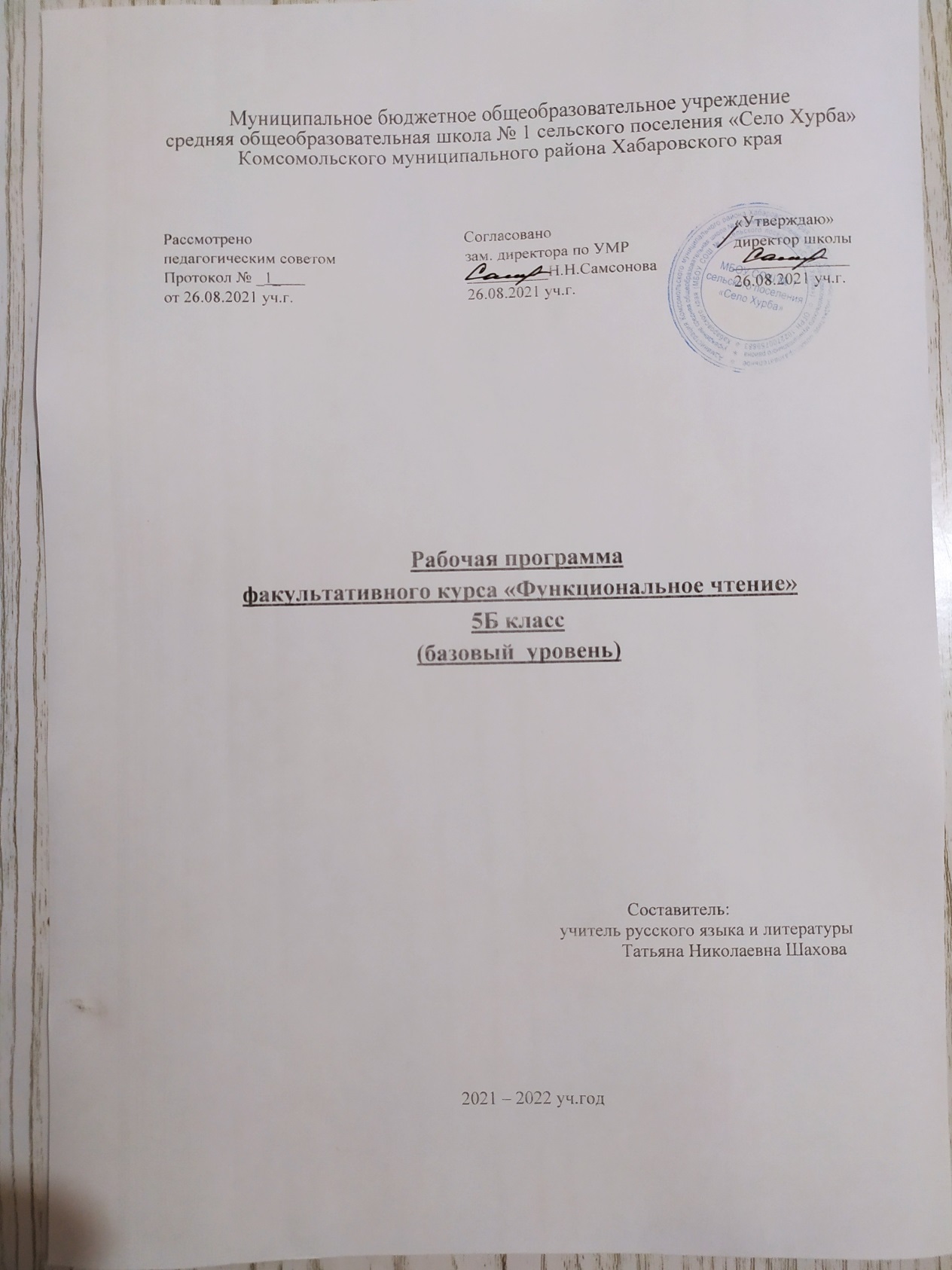 Пояснительная запискаАктуальностьПонятие функциональной грамотности сравнительно молодо: появилось в конце 60- х годов прошлого века в документах ЮНЕСКО и позднее вошло в обиход исследователей. Примерно до середины 70-х годов концепция и стратегия исследования связывалась с профессиональной деятельностью людей: компенсацией недостающих знаний и умений в этой сфере.В дальнейшем этот подход был признан односторонним. Функциональная грамотность стала рассматриваться в более широком смысле: включать компьютерную грамотность, политическую, экономическую грамотность и т.д.В таком контексте функциональная грамотность выступает как способ социальной ориентации личности,   интегрирующей   связь   образования   (в первую очередь общего) с многоплановой человеческой деятельностью.Мониторинговым исследованием качества общего образования, призванным ответить на вопрос: «Обладают ли учащиеся 15-летнего возраста, получившие обязательное общее образование, знаниями и умениями, необходимыми им для полноценного функционирования в современном обществе, т.е. для решения широкого диапазона задач в различных сферах человеческой деятельности, общения и социальных отношений?», - является PISA (Programme for International Student Assessment). И функциональная грамотность понимается PISA как знания и умения, необходимые для полноценного функционирования человека в современном обществе. PISA в своих мониторингах оценивает 4 вида грамотности: читательскую, математическую, естественнонаучную и финансовую.Проблема развития функциональной грамотности обучающихся в России актуализировалась в 2018 году благодаря Указу Президента РФ от7 мая 2018 г. № 204 «О национальных целях и стратегических задачах развития Российской Федерации на период до 2024 года». Согласно Указу, «в 2024 году необходимо <…> обеспечить глобальную конкурентоспособность российского образования, вхождение Российской Федерации в число 10 ведущих стран мира по качеству общего образования».Поскольку функциональная грамотность понимается как совокупность знаний и умений, обеспечивающих полноценное функционирование человека в современном обществе, ее развитие у школьников необходимо не только для повышения результатов мониторинга PISA, как факта доказательства выполнения Правительством РФ поставленных перед ним Президентом за- дач, но и для развития российского общества в целом.Низкий	уровень	функциональной	грамотности	подрастающего	поколения затрудняет их адаптацию и социализацию в социуме.Современному российскому обществу нужны эффективные граждане, способные максимально реализовать свои потенциальные возможности в трудовой и профессиональной деятельности, и тем самым принести пользу обществу, способствовать развитию страны. Этим объясняется актуальность проблемы развития функциональной грамотности у школьников на уровне общества.Результаты лонгитюдных исследований, проведенных на выборках 2000 и 2003 гг. странами-участницами мониторингов PISA показали, что результаты оценки функциональной грамотности 15-летних учащихся являются надежным индикатором дальнейшей образовательной траектории молодых людей и их благосостояния3. Любой школьник хочет быть социально успешным, его родители также надеются на высокий уровень благополучия своего ребенка во взрослой жизни. Поэтому актуальность развития функциональной грамотности обоснована еще и тем, что субъекты образовательного процесса заинтересованы в высоких академических и социальных достижениях обучающихся, чему способствует их функциональная грамотность.ЦелеполаганиеОсновной целью программы является развитие функциональной грамотности учащихся 5-9 классов как индикатора качества и эффективности образования, равенства доступа к образованию.Программа нацелена на развитие:способности человека формулировать, применять и интерпретировать математику в разнообразных контекстах. Эта способность включает математические рассуждения, использование математических понятий, процедур, фактов и инструментов, чтобы описать, объяснить и предсказать явления. Она помогает людям понять роль математики в мире, высказывать хорошо обоснованные суждения и принимать решения, которые необходимы конструктивному, активному и размышляющему гражданину (математическая грамотность);способности человека понимать, использовать, оценивать тексты, размышлять о них и заниматься чтением для того, чтобы достигать своих целей, расширять свои знания и возможности, участвовать в социальной жизни (читательская грамотность);способности человека осваивать и использовать естественнонаучные знания для распознания и постановки вопросов, для освоения новых знаний, для объяснения естественнонаучных явлений и формулирования основанных на научных доказательствах выводов в связи с естественнонаучной проблематикой; понимать основные особенности естествознания как формы человеческого познания; демонстрировать осведомленность в том, что естественные науки и технология оказывают влияние на материальную, интеллектуальную и культурную сферы общества; проявлять активнуюгражданскую   позицию    при    рассмотрении    проблем,    связанных    с естествознанием (естественнонаучная грамотность);способности человека принимать эффективные решения в разнообразных финансовых ситуациях, способствующих улучшению финансового благополучия личности и общества, а также возможности участия в экономической жизни.Планируемые результаты Метапредметные и предметныеЛичностныеХарактеристика образовательного процессаПрограмма рассчитана на 5 лет обучения (с 5 по 9 классы), реализуется из части учебного плана, формируемого участниками образовательных отношений и/или внеурочной деятельности и включает 4 модуля (читательская, естественнонаучная, математическая и финансовая грамотность).Разработанный учебно-тематический план программы описывает содержание модуля из расчета одного/двух часов в неделю в каждом класс- комплекте. Тем не менее, каждое образовательное учреждение индивидуально проектирует учебный план по каждой параллели и по каждому модулю.Таким образом, общее количество часов: минимальное – 170 часов максимальное – 340 часов.Количество часов на один год обучения в одном класс-комплекте – от 34 до 68, т.е по 1-2 часа в неделю:8-16	часов	на	модули	«читательская	грамотность»,	«математическая грамотность», «финансовая грамотность»;8-18 часов для модуля естественнонаучной грамотности;2 часа на проведение аттестации, завершающих освоение программы по соответствующему году обучения.Разработчики программы рекомендуют в каждой параллели начинать реализацию с модуля по формированию читательской грамотности.четверть – модуль «читательская грамотность».Другие модули могут по потребностям и возможности организации идти в любом порядке, например:четверть – модуль «математическая грамотность»,четверть – модуль «естественнонаучная грамотность», 4 четверть – модуль «финансовая грамотность».Программа предполагает поэтапное развитие различных умений, составляющих основу функциональной грамотности.В 5 классе обучающиеся учатся находить и извлекать информацию различного предметного содержания из текстов, схем, рисунков, таблиц, диаграмм, представленных как на бумажных, так и электронных носителях. Используются тексты различные по оформлению, стилистике, форме. Информация представлена в различном контексте (семья, дом, друзья, природа, учеба, работа и производство, общество и др.).В 6 классе формируется умение применять знания о математических, естественнонаучных, финансовых и общественных явлениях для решения поставленных перед учеником практических задач.В 7 классе обучающиеся учатся анализировать и обобщать (интегрировать) информацию различного предметного содержания в разном контексте. Проблемы, которые ученику необходимо проанализировать и синтезировать в единую картину могут иметь как личный, местный, так и национальный и глобальный аспекты. Школьники должны овладеть универсальными способами анализа информации и ее интеграции в единое целое.В 8 классе школьники учатся оценивать и интерпретировать различные поставленные перед ними проблемы в рамках предметного содержания.В 9 классе формируется умение оценивать, интерпретировать, делать выводы и строить прогнозы относительно различных ситуаций, проблем и явлений формируется в отрыве от предметного содержания. Знания из различных предметных областей легко актуализируются школьником и используются для решения конкретных проблем.Формы деятельности: беседа, диалог, дискуссия, дебаты, круглые столы, моделирование, игра, викторина, квест, квиз, проект.В соответствии с приказом Минобрнауки России от 31.12.2015 № 1577 рабочие программы курсов, в том числе внеурочной деятельности, разрабатываются на основе требований к результатам освоения основной образовательной программы основного общего образования с учетом основных программ, включенных в ее структуру. В связи с этим, разработчикисчитают целесообразным проведение текущей (выполнение заданий в ходе урока), рубежной (по окончании каждого модуля), промежуточной (по окончании года обучения) и итоговой аттестации по данному курсу в форматах, предусмотренным методологией и критериями оценки качества общего образования в общеобразовательных организациях на основе практики международных исследований качества подготовки обучающихся.УЧЕБНО-ТЕМАТИЧЕСКОЕ ПЛАНИРОВАНИЕ КУРСА ВНЕУРОЧНОЙ ДЕЯТЕЛЬНОСТИМодуль «Основы читательской грамотности»классклассклассклассклассГрамотностьГрамотностьГрамотностьГрамотностьЧитательскаяМатематическаяЕстественно- научнаяФинансовая5 класс Уровень узнавания и пониманиянаходит и извлекает информацию из различных текстовнаходит и извлекает математическую информацию в различном контекстенаходит и извлекает информацию о естественнонауч- ных явлениях в различномконтекстенаходит и извлекает финансовую информацию в различном контексте6 класс Уровень понимания и примененияприменяет извлеченную из текста информацию для решения разного рода проблемприменяет математические знания для решения разного рода проблемобъясняет и описывает естественнонауч- ные явления на основеимеющихся научных знанийприменяет финансовые знания для решения разного рода проблем7 класс Уровень анализа и синтезаанализирует и интегрирует информацию, полученную из текстаформулирует математическую проблему на основе анализа ситуациираспознает и исследует личные, местные, национальные, глобальные естественнонауч- ные проблемы вразличном контекстеанализирует информацию в финансовом контексте8 класс Уровень оценки (рефлексии) в рамках предметного содержанияоценивает форму и содержание текста в рамках предметного содержанияинтерпретирует и оценивает математические данные в контексте лично значимой ситуацииинтерпретирует и оценивает личные, местные, национальные, глобальные естественнонауч- ные проблемы в различном контексте в рамкахпредметного содержанияоценивает финансовые проблемы в различном контексте9 класс Уровень оценки (рефлексии) в рамках метапред- метного содержанияоценивает форму и содержание текста в рамках метапредмет- ного содержанияинтерпретирует и оценивает математические результаты в контексте национальной или глобальной ситуацииинтерпретирует и оценивает, делает выводы и строит прогнозы о личных, местных, национальных, глобальных естественнонауч- ных проблемах в различном контексте в рамкахметапредметного содержанияоценивает финансовые проблемы, делает выводы, строит прогнозы, предлагает пути решенияГрамотностьГрамотностьГрамотностьГрамотностьЧитательскаяМатематическаяЕстественно- научнаяФинансовая5-9 классыоцениваетобъясняетобъясняетоценивает5-9 классысодержаниегражданскуюгражданскуюфинансовые5-9 классыпрочитанного спозицию впозицию вдействия в5-9 классыпозиции нормконкретныхконкретныхконкретных5-9 классыморали иситуацияхситуацияхситуациях с5-9 классыобщечелове-общественнойобщественнойпозиции норм5-9 классыческихжизни на основежизни на основеморали и5-9 классыценностей;математическихестественнонауч-общечелове-5-9 классыформулируетзнаний с позицииных знаний сческих5-9 классысобственнуюнорм морали ипозиции нормценностей,5-9 классыпозицию пообщечеловечес-морали иправ и5-9 классыотношению кких ценностейобщечеловечес-обязанностей5-9 классыпрочитанномуких ценностейгражданина5-9 классыстраны№Тема занятиячасовВсего часов, 1/2 часаТеорияПрак- тикаФормы деятельности№Тема занятиячасовв неделюТеорияПрак- тикаФормы деятельности1.Определение основной темы в фольклорном   произведении. Пословицы, поговорки как источник информации.2Рекомнд.1/2Рекоменд.0/0,5Рекоменд.1/1,5Беседа, конкурс.2.Сопоставление содержания текстов разговорного стиля. Личная ситуация в текстах.21/20/0,51/1,5Работа в парах. Ролевая игра.3.Работа с текстом: как выделить главную мысль текста или его частей?22/20,5/0,51,5/1,5Беседа, дискуссия в формате свободного обмена мнениями.4.Типы текстов: текст-описание (художественное и техническое).30/20/0,50/1,5Круглый стол.5.Что такое вопрос? Виды вопросов.20/20/10/1Квест, конкурс.6.Типы задач на грамотность чтения. Примеры       задач.21/20/11/1Квест, игра «Что? Где? Когда?».7.Работа со сплошным текстом.31/201/2Ролевая игра.Проведение рубежной аттестации.122Тестирование.Итого:                                                                            17Итого:                                                                            17Итого:                                                                            178/160,5/47,5/12№Тема занятияТема занятияТема занятияВсего часов, 1/2 часаТеорияПрак- тикаФормы деятельности№Тема занятияТема занятияТема занятияв неделюТеорияПрак- тикаФормы деятельности1.Определение основной темы и идеи в эпическом произведенииОпределение основной темы и идеи в эпическом произведенииОпределение основной темы и идеи в эпическом произведении1/20/0,51/1,5Беседа, конкурс.2.Древнерусская	летопись информации о реалиях времени.какисточник0/20/10/1Круглый стол, ролевая игра.3.Сопоставление	содержания	художественных текстов.	Определение	авторской	позиции	в художественных текстах.Сопоставление	содержания	художественных текстов.	Определение	авторской	позиции	в художественных текстах.Сопоставление	содержания	художественных текстов.	Определение	авторской	позиции	в художественных текстах.1/20/11/1Работа в парах, игра в формате КВН.4.Работа с текстом: как понимать информацию, содержащуюся в тексте?Работа с текстом: как понимать информацию, содержащуюся в тексте?Работа с текстом: как понимать информацию, содержащуюся в тексте?2/20,5/0,51,5/1,5Квест, круглый стол.5.Типы текстов: текст-повествование (рассказ, отчет, репортаж)Типы текстов: текст-повествование (рассказ, отчет, репортаж)Типы текстов: текст-повествование (рассказ, отчет, репортаж)0/20/0,50/1,5Круглый стол, дискуссия.6.Типы задач на грамотность. Интерпретационные задачи.Типы задач на грамотность. Интерпретационные задачи.Типы задач на грамотность. Интерпретационные задачи.1/20/0,51/1,5Квест, игра «Что? Где? Когда?».7.Работа с несплошным текстом: таблицы и карты.Работа с несплошным текстом: таблицы и карты.Работа с несплошным текстом: таблицы и карты.1/20/01/2Беседа, дискуссия в формате свободного обмена мнениями.Проведение рубежной аттестации.Проведение рубежной аттестации.Проведение рубежной аттестации.22Тестирование.ИтогоИтогоИтогоИтого8/160,5/4,57,5/11,5№Тема занятияВсего часов, 1/2 часаТеорияПрак- тикаФормы деятельности№Тема занятияв неделюТеорияПрак- тикаФормы деятельности1.Определение	основной	темы	и	идеи	в лирическом произведении. Поэтический текст как источник информации.1/20/0,51/1,5Беседа, конкурс.2.Сопоставление	содержания		текстов публицистического		стиля.	Общественная ситуация в текстах.0/20/10/1Работа в парах.3.Работа с текстом: как преобразовывать текстовую информацию с учётом цели дальнейшего использования?1/20/0,51/1,5Беседа, круглый стол, ролевая игра.4.Типы текстов: текст-объяснение (объяснительное сочинение, резюме, толкование, определение).0/20/0,50/1,5Квест, дискуссия, круглый стол.5.Поиск комментариев, подтверждающих основную мысль текста, предложенного для анализа.1/20/01/2Деловая игра.6.Типы задач на грамотность. Позиционные задачи.1/20/0,51/1,5Квест, круглый стол.7.Работа с несплошным текстом:информационные листы и объявления, графики и диаграммы.2/202/2Деловая игра.Проведение рубежной аттестации.22Тестирование.ИтогоИтого8/160/3,58/12,5№Тема занятияВсего часов, 1/2 часа в неделюТеорияПрактикаФормы деятельности1.Определение	основной	темы	и	идеи	в драматическом произведении. Учебный текст как источник информации.1/20/0,51/1,5Беседа, конкурс.2.Сопоставление содержания текстов официально- делового стиля. Деловые ситуации в текстах.0/20/10/1Работа в парах.3.Работа с текстом: как применять информацию из текста в изменённой ситуации?1/20/0,51/1,5Беседа, круглый стол.4.Типы текстов: текст-инструкция (указания к выполнению работы, правила, уставы, законы)0/20/0,50/1,5Квест, дискуссия.5.Поиск ошибок в предложенном тексте.1/20/01/2Квест, круглый стол.6.Типы задач на грамотность. Информационные задачи.1/20/0,51/1,5Квест, круглый стол.7.Работа с несплошным текстом: формы, анкеты, договоры (рубежная аттестация).2/202/2Деловая игра.Проведение рубежной аттестации.22Тестирование.ИтогоИтого8/160/3,58/12,5№Тема занятияВсего часов, 1/2 часа в неделюТеорияПрактикаФормы деятельности1.Формирование читательских умений с опорой на текст и внетекстовые знания. Электронный текст как источник информации.1/20/0,51/1,5Беседа, конкурс.2.Сопоставление	содержания	текстов	научного стиля. Образовательные ситуации в текстах.0/20/10/1Работа в парах, дискуссия.3.Работа с текстом: как критически оценивать степень достоверности содержащейся в тексте информации?2/20,5/0,51,5/1,5Квест, круглый стол.4.Типы	текстов:	текст-аргументация (комментарий, научное обоснование).0/20/0,50/1,5Деловая игра, круглый стол.5.Составление плана на основе исходного текста.0/20/0,50/1,5Работа в группах, соревнование в формате КВН.6.Типы	задач	на	грамотность.	Аналитические (конструирующие) задачи.1/20/0,51/1,5Квест, круглый стол.7.Работа со смешанным текстом. Составные тексты (рубежная аттестация).2/20/02/2Деловая игра.Проведение рубежной аттестации.22Тестирование.ИтогоИтого8/160,5/47,5/12